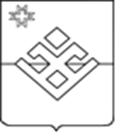 ПОСТАНОВЛЕНИЕГлавы  муниципального образования «Уромское»от  29  марта  2021 года	                     с.Уром		                   № 3     На основании постановления Главы муниципального образования «Уромское» от 19.03.2021  г. № 2 «О проведении публичных слушаний», протокола публичных слушаний от 30.03.2021 г. № 1 , руководствуясь Федеральным законом от 06.10.2003 г. № 131-ФЗ «Об общих принципах организации местного самоуправления в Российской Федерации», Уставом муниципального образования «Уромское»,  Положением о порядке организации и проведения публичных слушаний в муниципальном образовании «Уромское» ПОСТАНОВЛЯЮ: 1. Заключение по результатам публичных слушаний по обсуждению проекта решения «Об исполнении бюджета муниципального образования «Уромское» за 2020год  утвердить.2. Информацию о результатах публичных слушаний  разместить на официальном сайте муниципального образования «Уромское».Глава муниципального образования «Уромское»                       П.Н.Коровин                                                                               Приложение к постановлению Главы муниципального образования «Уромское» от 29 марта  2021 года  № 3Заключениепо результатам публичных слушаний по обсуждению проекта решения «Об исполнении бюджета муниципального образования «Уромское» за 2020год. Тема «Об исполнении бюджета муниципального образования «Уромское» за 2020год. Публичные слушания проводятся в соответствии с постановлением Главы муниципального образования «Уромское» от 19 марта  2021 г. № 2 «О проведении публичных слушаний».    Информация об обнародовании проекта решения «Об исполнении бюджета муниципального образования «Уромское» за 2020год, была размещена на специально оборудованных местах в помещении  Администрации  поселения, опубликовано на официальном сайте муниципального образования «Уромское» в разделе «Материалы к очередной сессии». Информация о проведении публичных слушаний размещена на официальном сайте муниципального образования «Уромское» в разделе  «Публичные слушания».На публичных слушаниях   принимают участие 7 человек .Председательствующий на публичных слушаниях – Глава муниципального образования «Уромское»  П.Н. Коровин.Проект решения «Об исполнении бюджета муниципального образования «Уромское» за 2020год  представляет  П.Н. Коровин, Глава муниципального образования «Уромское».В голосовании принимает участие 7 человек.Итоги голосования по представленному проекту: «За» - 7 чел., «против» - нет, «воздержался» - нет.Обсудив проект участники слушаний решают:1. Проект решения «Об исполнении бюджета муниципального образования «Уромское» за 2020год  одобрить.Об утверждении заключения по результатам публичных слушаний 